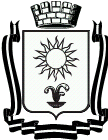 ПОСТАНОВЛЕНИЕАДМИНИСТРАЦИИ ГОРОДА – КУРОРТА КИСЛОВОДСКАСТАВРОПОЛЬСКОГО КРАЯ                                             город - курорт Кисловодск		№                      1Об утверждении Порядка перемещения и хранения брошенных разукомплектованных транспортных средств на территории города-курорта Кисловодска	В соответствии с Федеральным законом от 06 октября 2003 года            № 131-ФЗ «Об общих принципах организации местного самоуправления в Российской Федерации», администрация города-курорта КисловодскаПОСТАНОВЛЯЕТ:	1. Утвердить Порядок перемещения и хранения брошенных разукомплектованных транспортных средств на территории города-курорта Кисловодска в редакции, согласно приложению.	2. Информационно-аналитическому отделу администрации города-курорта Кисловодска опубликовать настоящее постановление в средствах массовой информации и разместить на официальном сайте города-курорта Кисловодска в сети Интернет	3. Контроль за исполнением настоящего постановления возложить на первого заместителя главы администрации города-курорта Кисловодска   В.В. Крутникова.	4. Настоящее постановление вступает в силу со дня его официального опубликования.	Глава города – курорта                                                                     Е.И. МоисеевКисловодска					Проект вносит начальник управления городского хозяйства администрации города-курорта Кисловодска                                                          М.Б. МаркаровПроект визируют:Первый заместитель главы администрациигорода-курорта Кисловодска                                                         В.В. КрутниковНачальник правового управления	  
администрации города-курорта Кисловодска                       О.С. КавалеристоваУправляющий делами администрации города-курорта Кисловодска                                                              Г.Л. РубцоваПроект подготовлен управлением городского хозяйства администрации города-курорта Кисловодска